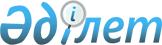 Об утрате силы некоторых постановлений акимата районаПостановление акимата Костанайского района Костанайской области от 3 мая 2016 года № 248      В соответствии с Законом Республики Казахстан от 6 апреля 2016 года "О правовых актах", акимат Костанайского района ПОСТАНОВЛЯЕТ:

      Признать утратившими силу некоторые постановления акимата Костанайского района согласно приложению к настоящему постановлению.

 Перечень утративших силу некоторых постановлений акимата района      1. Постановление акимата Костанайского района от 20 января 2015 года № 19 "Об утверждении Положения о государственном учреждении "Аппарат акима Костанайского района" (зарегистрировано в Реестре государственной регистрации нормативно правовых актов за номером 5360, опубликовано 19 февраля 2015 года в районной газете "Арна");

      2. Постановление акимата Костанайского района от 10 апреля 2015 года № 164 "Об утверждении Положения о государственном учреждении "Аппарат акима Шишкинского сельского округа Костанайского района" (зарегистрировано в Реестре государственной регистрации нормативно правовых актов за номером 5583, опубликовано 14 мая 2015 года в районной газете "Арна");

      3. Постановление акимата Костанайского района от 15 апреля 2015 года № 180 "Об утверждении Положения о государственном учреждении "Отдел земельных отношений" акимата Костанайского района" (зарегистрировано в Реестре государственной регистрации нормативно правовых актов за номером 5596, опубликовано 21 мая 2015 года в районной газете "Арна");

      4. Постановление акимата Костанайского района от 8 июля 2015 года № 377 "Об утверждении Положения о государственном учреждении "Аппарат акима Заречного сельского округа Костанайского района" (зарегистрировано в Реестре государственной регистрации нормативно правовых актов за номером 5790, опубликовано 27 августа 2015 года в районной газете "Арна");

      5. Постановление акимата Костанайского района от 8 июля 2015 года № 378 "Об утверждении Положения о государственном учреждении "Аппарат акима поселка Затобольск Костанайского района" (зарегистрировано в Реестре государственной регистрации нормативно правовых актов за номером 5783, опубликовано 20 августа 2015 года в районной газете "Арна");

      6. Постановление акимата Костанайского района от 8 июля 2015 года № 379 "Об утверждении Положения о государственном учреждении "Аппарат акима села Воскресеновка Костанайского района" (зарегистрировано в Реестре государственной регистрации нормативно правовых актов за номером 5791, опубликовано 27 августа 2015 года в районной газете "Арна");

      7. Постановление акимата Костанайского района Костанайской области от 27 июля 2015 года № 392 "Об утверждении Положения о государственном учреждении "Аппарат акима Майкольского сельского округа Костанайского района" (зарегистрировано в Реестре государственной регистрации нормативно правовых актов за номером 5787, опубликовано 20 августа 2015 года в районной газете "Арна");

      8. Постановление акимата Костанайского района от 27 июля 2015 года № 393 "Об утверждении Положения о государственном учреждении "Аппарат акима Октябрьского сельского округа Костанайского района" (зарегистрировано в Реестре государственной регистрации нормативно правовых актов за номером 5788, опубликовано 20 августа 2015 года в районной газете "Арна");

      9. Постановление акимата Костанайского района от 27 июля 2015 года № 394 "Об утверждении Положения о государственном учреждении "Аппарат акима Мичуринского сельского округа Костанайского района" (зарегистрировано в Реестре государственной регистрации нормативно правовых актов за номером 5789, опубликовано 20 августа 2015 года в районной газете "Арна");

      10. Постановление акимата Костанайского района от 14 августа 2015 года № 438 "Об утверждении Положения о государственном учреждении "Аппарат акима Александровского сельского округа Костанайского района" (зарегистрировано в Реестре государственной регистрации нормативно правовых актов за номером 5898, опубликовано 8 октября 2015 года в районной газете "Арна");

      11. Постановление акимата Костанайского района от 14 августа 2015 года № 439 "Об утверждении Положения о государственном учреждении "Аппарат акима Белозерского сельского округа Костанайского района" (зарегистрировано в Реестре государственной регистрации нормативно правовых актов за номером 5900, опубликовано 8 октября 2015 года в районной газете "Арна");

      12. Постановление акимата Костанайского района от 14 августа 2015 года № 440 "Об утверждении Положения о государственном учреждении "Аппарат акима села Борис-Романовка Костанайского района" (зарегистрировано в Реестре государственной регистрации нормативно правовых актов за номером 5895, опубликовано 8 октября 2015 года в районной газете "Арна");

      13. Постановление акимата Костанайского района от 14 августа 2015 года № 441 "Об утверждении Положения о государственном учреждении "Аппарат акима Владимировского сельского округа Костанайского района" (зарегистрировано в Реестре государственной регистрации нормативно правовых актов за номером 5866, опубликовано 1 октября 2015 года в районной газете "Арна");

      14. Постановление акимата Костанайского района от 14 августа 2015 года № 442 "Об утверждении Положения о государственном учреждении "Аппарат акима Глазуновского сельского округа Костанайского района" (зарегистрировано в Реестре государственной регистрации нормативно правовых актов за номером 5899, опубликовано 8 октября 2015 года в районной газете "Арна");

      15. Постановление акимата Костанайского района от 14 августа 2015 года № 443 "Об утверждении Положения о государственном учреждении "Аппарат акима Ждановского сельского округа Костанайского района" (зарегистрировано в Реестре государственной регистрации нормативно правовых актов за номером 5897, опубликовано 8 октября 2015 года в районной газете "Арна");

      16. Постановление акимата Костанайского района от 14 августа 2015 года № 444 "Об утверждении Положения о государственном учреждении "Аппарат акима Жамбылского сельского округа Костанайского района" (зарегистрировано в Реестре государственной регистрации нормативно правовых актов за номером 5896, опубликовано 8 октября 2015 года в районной газете "Арна");

      17. Постановление акимата Костанайского района от 13 октября 2015 года № 550 "Об утверждении Положения о государственном учреждении "Аппарат акима Ульяновского сельского округа Костанайского района" (зарегистрировано в Реестре государственной регистрации нормативно правовых актов за номером 5980, опубликовано 19 октября 2015 года в районной газете "Арна");

      18. Постановление акимата Костанайского района от 13 октября 2015 года № 551 "Об утверждении Положения о государственном учреждении "Аппарат акима села Озерное Костанайского района" (зарегистрировано в Реестре государственной регистрации нормативно правовых актов за номером 5981, опубликовано 19 октября 2015 года в районной газете "Арна");

      19. Постановление акимата Костанайского района от 13 октября 2015 года № 552 "Об утверждении Положения о государственном учреждении "Аппарат акима Садчиковского сельского округа Костанайского района" (зарегистрировано в Реестре государственной регистрации нормативно правовых актов за номером 5982, опубликовано 19 октября 2015 года в районной газете "Арна");

      20. Постановление акимата Костанайского района от 13 октября 2015 года № 553 "Об утверждении Положения о государственном учреждении "Аппарат акима Половниковского сельского округа Костанайского района" (зарегистрировано в Реестре государственной регистрации нормативно правовых актов за номером 5984, опубликовано 19 октября 2015 года в районной газете "Арна");

      21. Постановление акимата Костанайского района от 13 октября 2015 года № 554 "Об утверждении Положения о государственном учреждении "Аппарат акима Надеждинского сельского округа Костанайского района" (зарегистрировано в Реестре государственной регистрации нормативно правовых актов за номером 5983, опубликовано 19 октября 2015 года в районной газете "Арна");

      22. Постановление акимата Костанайского района от 13 октября 2015 года № 555 "Об утверждении Положения о государственном учреждении "Аппарат акима Московского сельского округа Костанайского района" (зарегистрировано в Реестре государственной регистрации нормативно правовых актов за номером 5985, опубликовано 19 октября 2015 года в районной газете "Арна");

      23. Постановление акимата Костанайского района от 13 ноября 2015 года № 622 "Об утверждении Положения о государственном учреждении "Отдел культуры и развития языков" акимата Костанайского района" (зарегистрировано в Реестре государственной регистрации нормативно правовых актов за номером 6065, опубликовано 24 декабря 2015 года в районной газете "Арна");

      24. Постановление акимата Костанайского района от 13 ноября 2015 года № 623 "Об утверждении Положения о государственном учреждении "Отдел предпринимательства" акимата Костанайского района" (зарегистрировано в Реестре государственной регистрации нормативно правовых актов за номером 6066, опубликовано 24 декабря 2015 года в районной газете "Арна");

      25. Постановление акимата Костанайского района от 13 ноября 2015 года № 624 "Об утверждении Положения о государственном учреждении "Отдел жилищно-коммунального хозяйства, пассажирского транспорта и автомобильных дорог" акимата Костанайского района" (зарегистрировано в Реестре государственной регистрации нормативно правовых актов за номером 6067, опубликовано 24 декабря 2015 года в районной газете "Арна");

      26. Постановление акимата Костанайского района от 13 ноября 2015 года № 626 "Об утверждении Положения о государственном учреждении "Отдел строительства" акимата Костанайского района" (зарегистрировано в Реестре государственной регистрации нормативно правовых актов за номером 6076, опубликовано 24 декабря 2015 года в районной газете "Арна");

      27. Постановление акимата Костанайского района от 13 ноября 2015 года № 627 "Об утверждении Положения о государственном учреждении "Отдел экономики и финансов" акимата Костанайского района" (зарегистрировано в Реестре государственной регистрации нормативно правовых актов за номером 6077, опубликовано 24 декабря 2015 года в районной газете "Арна");

      28. Постановление акимата Костанайского района от 13 ноября 2015 года № 628 "Об утверждении Положения о государственном учреждении "Отдел внутренней политики" акимата Костанайского района" (зарегистрировано в Реестре государственной регистрации нормативно правовых актов за номером 6078, опубликовано 24 декабря 2015 года в районной газете "Арна");

      29. Постановление акимата Костанайского района от 7 декабря 2015 года № 677 "Об утверждении Положения о государственном учреждении "Отдел физической культуры и спорта" акимата Костанайского района" (зарегистрировано в Реестре государственной регистрации нормативно правовых актов за номером 6144, опубликовано 4 февраля 2016 года в районной газете "Арна");

      30. Постановление акимата Костанайского района от 22 декабря 2015 года № 744 "О внесении изменения в постановление акимата Костанайского района от 13 октября 2015 года № 554 "Об утверждении Положения о государственном учреждении "Аппарат акима Надеждинского сельского округа Костанайского района" (зарегистрировано в Реестре государственной регистрации нормативно правовых актов за номером 6186, опубликовано 11 февраля 2016 года в районной газете "Арна");

      31. Постановление акимата Костанайского района от 25 февраля 2016 года № 122 "Об утверждении Положения о государственном учреждении "Отдел ветеринарии" акимата Костанайского района" (зарегистрировано в Реестре государственной регистрации нормативно правовых актов за номером 6223, опубликовано 31 марта 2016 года в районной газете "Арна");

      32. Постановление акимата Костанайского района от 25 февраля 2016 года № 123 "Об утверждении Положения о государственном учреждении "Отдел сельского хозяйства" акимата Костанайского района" (зарегистрировано в Реестре государственной регистрации нормативно правовых актов за номером 6224, опубликовано 31 марта 2016 года в районной газете "Арна").


					© 2012. РГП на ПХВ «Институт законодательства и правовой информации Республики Казахстан» Министерства юстиции Республики Казахстан
				
      Аким района

Т. Исабаев
Приложение
к постановлению акимата
Костанайского района
от 3 мая 2016 года
№ 248